善防公民館利用の手引き1.目的公民館は、サークルやグループの学習活動、芸術・文化活動や健康づくりなどの活動を行う社会教育施設として、広く市民にご利用いただき、豊かな人間性と新しいコミュニティーを育むことを目的として運営しています。 ２．開館時間・休館日開館時間：午前９時~午後１０時（受付は、午後５時１５分まで）休館日：１２月２８日~１月４日ただし臨時に休館する場合があります。予約受付時間：月曜～土曜　午前９時～午後５時 ３．利用者の資格・利用の制限 (1)　利用できるのは、基本的には団体（グループ）のみ (2)　社会教育を推進する施設であり、営利目的の活動、特定の政党の利害に関する活動、特定の宗教を支持する活動等はできません。 (3)　活動の主体は市民による自主活動であり、講師・先生等を主体とした私塾的活動（教室）はできません。 (4)　公の秩序や善良の風俗を乱すと判断した場合には、利用をお断りする場合があります。 (5)　その他、管理上支障が生じるため利用できない場合があります。（6）連続して６日を越える利用はできません。 ４．利用時の注意 (1)　許可を受けた目的以外で利用しないでください。 (2)　利用時間を厳守してください。（準備・後片付けは、利用時間に含まれます。）30分以上延長した場合は別途料金が必要です。 (3)　公民館の備品を必要に応じて貸し出しします。借用備品は、利用後必ず事務所に返却してください。 (4)　備品の利用や照明・音響操作等は利用者で行っていただきますので、利用方法がわからない場合は、事前に公民館で確認してください。（5）公民館でできる活動は施設内の設備・備品で対応できる活動に限られます。やむをえず公民館にない器具を持ち込んで利用する場合は、必ず事前に公民館へご相談ください。電気器具の場合は器具１個１時間あたり100円の電気代が必要です。（6）施設や備品を汚損・破損等された場合、公民館に届けてください。（賠償をお願いすることがあります。） (7)　冷暖房の入・切は、直接、事務所に連絡してください。別途空調使用料が必要です。 (8)　利用後は、机・イスなどの物品を元に戻し、簡単な清掃をしてください。 　その後、窓口にて「施設利用報告書」を記載し、公民館事務所に提出してください。 (9)　全館禁煙です。喫煙は所定の場所でお願いします。 (10)　指定した部屋以外での飲食は禁止です。５．利用の申し込み・キャンセル (1)　利用日の３ヶ月前の月初（日曜日の場合はその翌日）から使用日の３日前までの間に、利用料金と併せて利用許可申請書を事務所に提出してください。　　受付時間は午前９時から午後５時までです。利用の申し込みは電話、インターネット（事前に事務所でＩＤ・パスワードの発行が必要）で可能ですが、必ず使用日まで（月～土曜日）に利用料金を納付してください。 (2)　施設の使用を取り消されるときは、直ちに使用許可変更（取消）届に使用許可書を添えて公民館へ提出してください。申込み後１０日以内に申込みの取消をする場合は、利用料金を全額お返しします。　（ただし使用前20日までに限ります）使用日の３日前までに使用を取消した場合は使用料の８割を返金、使用日の２日前以降の取消は使用料の全額を徴収します。但し使用前20日までに限る（3）使用内容を変更される場合は、使用許可変更（取消）届に使用許可書を添えて公民館へ提出してください。利用料に差額が生じる場合については、その差額を納付又は還付いたします。（4）公共的な活動を目的とする団体が、公共的な活動のために利用する場合は、利用料金が免除される場合があります。この場合は、利用料金免除申請書を申請書提出時に併せて提出してください。6.利用料金（1）基本料金使用時間を超過して使用するときは、１時間当たりの算出料金を加算し、30分以上は１時間とみなす（ただし、100円未満は切り上げとする。）（2）　特別使用料・　空調を使用するときは、空調管理料として基本使用料の５割の額を加算する。電気器具の場合は器具１個１時間あたり100円の電気代が必要です。この使用料は、9時から13時、13時から18時及び18時から22時の区分を以てそれぞれ１回として計算する。7.施設のバリアフリー情報申込後10日申込後10日３日前３日前申込日使用料の発生使用料の発生使用料の発生使用料の発生使用料の発生使用日予約申込施設使用取消可能期間使用料の２割使用料の２割使用料の２割使用料全額使用料全額使用時間使用時間使用料の額使用料の額使用料の額使用料の額使用料の額使用料の額使用料の額使用料の額使用料の額区分区分午前午前午後夜間夜間午前～午後午後～夜間午後～夜間全日区分区分９時から12時まで９時から12時まで13時から17時まで18時から22時まで18時から22時まで９時から17時まで13時から22時まで13時から22時まで９時から22時まで音楽ｽﾀｼﾞｵ音楽ｽﾀｼﾞｵ1,2001,2001,6001,9001,9002,8003,5003,5004,700アトリエアトリエ1,0001,0001,3001,6001,6002,3002,9002,9003,900楽屋楽屋4004005006006009001,1001,1001,500会議室会議室6006008001,0001,0001,4001,8001,8002,400小研修室小研修室6006008001,0001,0001,4001,8001,8002,400中研修室中研修室9009001,2001,4001,4002,1002,6002,6003,500大研修室大研修室2,0002,0002,7003,2003,2004,7005,9005,9007,900和室（全室）和室（全室）1,3001,3001,7002,0002,0003,0003,7003,7005,000和室（松）和室（松）5005007008008001,2001,5001,5002,000和室（竹）和室（竹）3003004005005007009009001,200和室（梅）和室（梅）5005007008008001,2001,5001,5002,000水屋水屋3003004005005007009009001,200料理室料理室1,2001,2001,6002,0002,0002,8003,6003,6004,800野外ステージ野外ステージ6006008001,0001,0001,4001,8001,8002,400９時から13時まで９時から13時まで９時から13時まで13時から18時まで13時から18時まで13時から18時まで18時から22時まで18時から22時まで多目的ホール多目的ホール多目的ホール１時間につき1,300１時間につき1,300１時間につき1,300１時間につき1,300１時間につき1,300１時間につき1,300１時間につき1,300１時間につき1,300部分使用ステージステージ300300300300300300300300部分使用ｽﾎﾟｰﾂﾌﾛｱ全面ｽﾎﾟｰﾂﾌﾛｱ全面1,0001,0001,0001,0001,0001,0001,0001,000部分使用ｽﾎﾟｰﾂﾌﾛｱ半面ｽﾎﾟｰﾂﾌﾛｱ半面500500500500500500500500区分品名単位使用料１回につき照明装置スポットライト（１ＫＷ）１台500照明装置ボーダーライト１列1,000照明装置持込器具使用料　１ＫＷにつき250駐車場敷地内通路(建物前)主な外部出入口トイレ誘導案内昇降設備観客席乳幼児コーナーその他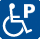 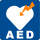 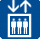 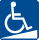 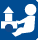 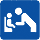 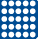 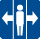 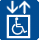 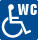 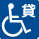 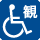 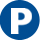 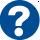 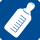 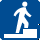 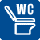 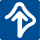 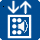 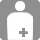 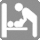 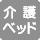 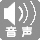 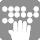 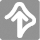 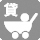 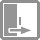 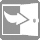 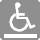 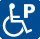 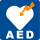 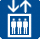 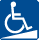 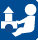 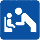 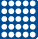 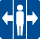 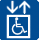 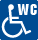 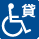 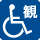 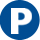 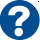 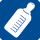 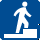 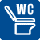 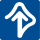 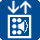 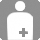 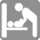 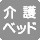 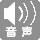 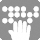 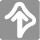 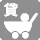 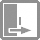 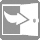 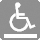 説明設備がある場合は　　　青色表示、ない場合は　　　灰色表示としています。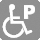 車いす対応トイレは１階、２階にございます。乳幼児の授乳、おむつ交換につきましては、受付窓口までお問い合わせ下さい。設備がある場合は　　　青色表示、ない場合は　　　灰色表示としています。車いす対応トイレは１階、２階にございます。乳幼児の授乳、おむつ交換につきましては、受付窓口までお問い合わせ下さい。設備がある場合は　　　青色表示、ない場合は　　　灰色表示としています。車いす対応トイレは１階、２階にございます。乳幼児の授乳、おむつ交換につきましては、受付窓口までお問い合わせ下さい。設備がある場合は　　　青色表示、ない場合は　　　灰色表示としています。車いす対応トイレは１階、２階にございます。乳幼児の授乳、おむつ交換につきましては、受付窓口までお問い合わせ下さい。設備がある場合は　　　青色表示、ない場合は　　　灰色表示としています。車いす対応トイレは１階、２階にございます。乳幼児の授乳、おむつ交換につきましては、受付窓口までお問い合わせ下さい。設備がある場合は　　　青色表示、ない場合は　　　灰色表示としています。車いす対応トイレは１階、２階にございます。乳幼児の授乳、おむつ交換につきましては、受付窓口までお問い合わせ下さい。設備がある場合は　　　青色表示、ない場合は　　　灰色表示としています。車いす対応トイレは１階、２階にございます。乳幼児の授乳、おむつ交換につきましては、受付窓口までお問い合わせ下さい。設備がある場合は　　　青色表示、ない場合は　　　灰色表示としています。車いす対応トイレは１階、２階にございます。乳幼児の授乳、おむつ交換につきましては、受付窓口までお問い合わせ下さい。